MUNICIPIO DE SAN FELIPE ORIZATLAN, HIDALGO.NOTAS A LOS ESTADOS FINANCIEROS. DICIEMBRE  2019I. NOTAS DE DESGLOSE:1.- NOTAS AL ESTADO DE SITUACIÓN FINANCIERA:ACTIVO:EFECTIVO Y EQUIVALENTES:1.- EL MANEJO DE LOS FONDOS DE CAJA SE REALIZA DE IGUAL FORMA DE ACUERDO A SU ORIGEN POR CADA FONDO Y AÑO CORRESPONDIENTE, Y EL SALDO DISPONIBLE AL CIERRE DEL PRESENTE TRIMESTRE ES:2.- EL SALDO EN LAS CUENTAS BANCARIAS  QUE PRESENTA EL MUNICIPIO DE SAN FELIPE ORIZATLAN, HIDALGO, ESTA INTEGRADO DE MANERA INDIVIDUAL Y DEFINIDA POR CADA FONDO O PROGRAMA Y POR AÑO CORRESPONDIENTE; LOS INTERESES GENERADOS POR LAS CUENTAS PRODUCTIVAS SE CONTABILIZAN DE MANERA INDEPENDIENTE PARA SU FÁCIL IDENTIFICACIÓN, DICHOS FONDOS DISPONIBLES PARA EJERCER SON:DERECHOS A RECIBIR EFECTIVO Y EQUIVALENTES Y BIENES O SERVICIOS A RECIBIR:1.- SE INFORMA QUE EL MUNICIPIO TIENE DERECHOS A RECIBIR EN EFECTIVO O EQUIVALENTES POR RECIBIR, POR UN IMPORTE DE 24,421.00 DEL FONDO DE PRODDER 2019 DERIVADOS DE PARTICIPACIONES PENDIENTES DE RECIBIR.2.- SE HACE MENCIÓN QUE EL MUNICIPIO DE SAN FELIPE ORIZATLAN, HGO. NO TIENE INVERSIONES FINANCIERAS.3.- DE LA IGUAL MANERA EL MUNICIPIO DE SAN FELIPE ORIZATLAN, HGO. NO TIENE CUENTAS INCOBRABLES.4.- AL CORTE DEL MES DE DICIEMBRE DE 2019 EL MUNICIPIO TIENE DERECHOS A RECIBIR EN BIENES Y SERVICIOS MISMOS DE SE REFIEREN A LOS ANTICIPOS A CONTRATISTAS DE OBRAS 2016 POR UN IMPORTE DE $ 347,328.99; DE IGUAL MANERA ANTICIPO A CONTRATISTAS DEL EJERCICIO 2019 POR UN IMPORTE DE $ 14,148,221.39.   ACTIVOS NO CIRCULANTES:1.- EL TRATAMIENTO CONTABLE QUE SE LE DA A LAS ADQUISICIONES DE ACTIVOS NO CIRCULANTES SON A SU VALOR ORIGINAL DE ADQUISICIÓN ( FACTURA ), O DONACIÓN EN SU CASO, Y SE AGRUPAN EN LAS CUENTAS DE:BIENES MUEBLES, INMUEBLES E INTANGIBLES:BIENES INMUEBLES.   BIENES MUEBLES.ACTIVOS INTANGIBLES.1.- DICHOS ACTIVOS INTANGIBLES CORRESPONDEN A SOFTWARES O PAQUETE DE CONTABILIDAD, SOFTWARE DE INGENIERÍA DE COSTOS, PROGRAMACIÓN, PLANEACIÓN Y CONTROL DE OBRAS, Y PAQUETE DE RED DE COMPUTO PARA COMPARTIR DATOS E IMPRESIÓN.CONSTRUCCIONES EN PROCESO EN BIENES DE DOMINIO PÚBLICO:SE INFORMA QUE AL MOMENTO EL AYUNTAMIENTO TIENE CONSTRUCCIONES EN PROCESO EN BIENES DE DOMINIO PUBLICO UN TOTAL DE $ 338,743,392.05 DESGLOSADOS DE LA SIGUIENTE MANERA:EDIFICACIÓN HABITACIONAL EN PROCESO.                                                         $   55,156,537.38EDIFICACIÓN NO HABITACIONAL EN PROCESO.                                                  $   43,384,956.91  OBRAS DE ABASTECIMIENTO DE AGUA, ELECTRICIDAD, TELECOM.                $   30,463,693.88        DIVISIÓN DE TERRENOS Y OBRAS DE URBANIZACIÓN EN PROCESO.               $ 204,126,371.44 CONSTRUCCIÓN DE VÍAS DE COMUNICACIÓN.                                                    $     5,611,832.44PASIVO:PASIVO CIRCULANTE:1.- PROVEEDORES POR PAGAR A CORTO PLAZO: ESTA PARTIDA REFLEJA TODOS Y CADA UNOS DE LOS COMPROMISOS DE PAGO DE BIENES Y SERVICIOS QUE ADQUIERE EL MUNICIPIO Y QUE ESTÁN PENDIENTES DE LIQUIDARSE, EN LA PARTIDA DE  PROVEEDORES POR PAGAR A CORTO PLAZO SE TIENE UN IMPORTE POR PAGAR DE $ 500,972.00, Y LAS CUENTAS DE CONTRATISTAS POR PAGAR A CORTO PLAZO SE TIENE UN IMPORTE DE $ 100,961.03, TAL Y COMO SE MUESTRA EN BALANZA DE COMPROBACIÓN CON EL DESGLOSE CORRESPONDIENTE. 2.- RETENCIONES Y CONTRIBUCIONES POR PAGAR A CORTO PLAZO:  EN ESTA PARTIDA SE REFLEJAN TODAS LAS RETENCIONES QUE SE REALIZAN EN EL MUNICIPIO, CLASIFICADAS POR CONCEPTO, FONDO Y AÑO SEGÚN SEA EL CASO, COMO A CONTINUACIÓN SE DETALLA.HACIENDA PUBLICA / PATRIMONIO:DICHO IMPORTE ESTA INTEGRADO POR EL PATRIMONIO CONTRIBUIDO RESULTADO DEL EJERCICIO                   ( AHORRO Y DESAHORRO ) Y EL RESULTADO DE EJERCICIOS ANTERIORES, COMO SE DETALLA.HACIENDA PUBLICA/PATRIMONIO CONTRIBUIDO: CONTEMPLA EL PATRIMONIO DEL MUNICIPIO CON UN IMPORTE DE $ 6,339,633.63RESULTADO DEL EJERCICIO ( AHORRO Y DESAHORRO. ): CONTEMPLA EL RESULTADO DE LOS INGRESOS Y OTROS BENEFICIOS Y LOS GASTOS Y OTRAS PERDIDAS Y REFLEJA UN SALDO AL PRESENTE TRIMESTRE DE $ 99,879,514.16 RESULTADO DE EJERCICIOS ANTERIORES HACIENDA PUBLICA/PATRIMONIO GENERADO:  ESTE IMPORTE REFLEJA AL PRESENTE TRIMESTRE EL IMPORTE DEL RESULTADO DE AÑOS ANTERIORES   $ 312,089,100.08CUENTAS DE ORDEN PRESUPUESTALES DEL INGRESO Y DEL EGRESO:LEY DE INGRESOS:LEY DE INGRESOS ESTIMADA.                                                     $ 173,857,084.85MODIFICACIONES A LA LEY DE INGRESOS ESTIMADA.         $     22,661,338.94LEY DE INGRESOS DEVENGADA.                                                 $  196,518,423.79LEY DE INGRESOS RECAUDADA.                                                 $  196,494,002.79 PRESUPUESTO DE EGRESOS:PRESUPUESTO DE EGRESOS APROBADO.                               $  216,614,246.28MODIFICACIONES AL PRESUPUESTO DE EGRESOS.             $      23,660,433.96PRESUPUESTO DE EGRESOS COMPROMETIDO.                    $  239,122,656.87PRESUPUESTO DE EGRESOS DEVENGADO.                             $  172,414,165.44PRESUPUESTO DE EGRESOS EJERCIDO.                                   $   171,600,378.41PRESUPUESTO DE EGRESOS PAGADO.                                    $   171,600,378.41NOTA: SE INFORMA QUE LA DIFERENCIA QUE EXISTE ENTRE LA LEY DE INGRESOS Y EL PRESUPUESTO DE EGRESOS 2019 SE DEBE AL REMANENTE DEL EJERCICIO 2018 POR EL IMPORTE DE $ 42,757,162.28 EN DIVERSOS FONDOS DICHO REMANENTE SE EJECUTA EN ESTE AÑO 2019, SE ANEXAN A DICHA CUENTA LOS FORMATOS DE AVANCE AL TRIMESTRE REPORTADO.2.- NOTAS AL ESTADO DE VARIACIONES EN LA HACIENDA PUBLICA/PATRIMONIO.EN DICHO ESTADO SE REFLEJAN LOS CAMBIOS EN PATRIMONIO MUNICIPAL ASÍ COMO LAS VARIACIONES DEL PATRIMONIO GENERADO QUE SE REFIERE A LA APLICACIÓN DEL RESULTADO DE EJERCICIOS ANTERIORES, ASÍ COMO EL RESULTADO NETO DEL PROPIO EJERCICIO (AHORRO O DESAHORRO), DEL CUAL SE DESPRENDEN LAS SIGUIENTES CANTIDADES, COMO SE DETALLA.3.- NOTAS AL ESTADO DE ACTIVIDADES.INGRESOS DE GESTIÓN: DICHOS INGRESOS SON LOS QUE EL MUNICIPIO ESTIPULA EN SU LEY DE INGRESOS MUNICIPAL Y QUE PERCIBE DEL COBRO DE IMPUESTOS, DERECHOS, PRODUCTOS Y APROVECHAMIENTOS, Y QUE AL MES DE DICIEMBRE DEL 2019 SUMAN LA CANTIDAD DE $ 3,921,032.17PARTICIPACIONES, APORTACIONES, TRANSFERENCIAS, ASIGNACIONES, SUBSIDIOS Y OTRAS AYUDAS:DE IGUAL MANERA ESTIPULADAS DENTRO DE SU INICIATIVA DE LEY DE INGRESOS EL IMPORTE QUE REFLEJA ESTE RUBRO SON TODAS AQUELLAS CANTIDADES QUE EL MUNICIPIO PERCIBE POR  PARTICIPACIONES O APORTACIONES DEL ESTADO O LA FEDERACIÓN SEGÚN SEA EL CASO, SU IMPORTE AL MES DE DICIEMBRE 2019 ES POR LA CANTIDAD DE $ 192,597,391.62EN CONTRA PARTE LOS GASTOS Y OTRAS PERDIDAS SON TODAS Y CADA UNA DE LAS EROGACIONES QUE SE REALIZAN PARA LA OPERATIVIDAD DEL MUNICIPIO Y SE DETALLAN DE LA SIGUIENTE MANERA:GASTOS DE FUNCIONAMIENTO.                                                                                                 $    85,771,536.32TRANSFERENCIAS, ASIGNACIONES, SUBSIDIOS Y OTRAS AYUDAS.                                     $    10,729,019.61        PARTICIPACIONES Y APORTACIONES                                                                                         $          138,353.70OBTENIENDO CON ESTO UN RESULTADO DEL EJERCICIO ( AHORRO/DESAHORRO ) DE: $   99,879,514.164.- NOTAS AL ESTADO DE FLUJOS DE EFECTIVO.ESTE ESTADO FINANCIERO REPRESENTA EL ORIGEN Y APLICACIÓN DE LOS RECURSOS DE LOS CONCEPTOS COMO SE DETALLA A CONTINUACIÓN AL MES DE DICIEMBRE 2019.II. NOTAS DE MEMORIA ( CUENTAS DE ORDEN )1.- CONTABLES: LAS CUENTAS DE ORDEN CONTABLES REGISTRAN EVENTOS QUE NO REPRESENTAN HECHOS ECONÓMICOS FINANCIEROS QUE AFECTEN DIRECTAMENTE EL PATRIMONIO Y EL RESULTADO DEL MUNICIPIO, SOLO INFORMAN SOBRE CIRCUNSTANCIAS CONTINGENTES Y EVENTUALES QUE PUDIERAN REPERCUTIR EN DETERMINADO MOMENTO EN LOS RESULTADOS DEL MISMO. Y DICHAS CUENTAS REFERIDAS EN ESTE APARTADO SON:1.- VALORES. 2.- EMISIÓN DE OBLIGACIONES.3.- AVALES Y GARANTÍAS.4.- JUICIOS.5.- INVERSIÓN MEDIANTE PROYECTOS PARA PRESTACIÓN DE SERVICIOS (PPS).6.- BIENES EN CONCESIONADOS O EN COMODATO.SE INFORMA QUE EL MUNICIPIO NO A REALIZADO AFECTACIÓN ALGUNA A ESTAS CUENTAS DURANTE EL MES DE DICIEMBRE 2019.2.- PRESUPUESTARIAS:ESTAS CUENTAS REPRESENTAN EL IMPORTE DE LAS OPERACIONES PRESUPUESTALES DE LA LEY DE INGRESOS DEL MUNICIPIO Y EL PRESUPUESTO DE EGRESOS DEL MISMO, DE TAL MANERA QUE EL MUNICIPIO OBTIENE COMPARATIVOS CON RELACIÓN A LA LEY DE INGRESOS Y SU PRESUPUESTO DE EGRESOS DE CADA FONDO QUE DICHO MUNICIPIO MANEJA PUDIENDO DETERMINARLOS POR FECHA DETERMINADA Y POR DISTINTOS CLASIFICADORES, RUBROS, PROGRAMAS O PROYECTOS, UNIDADES ADMINISTRATIVAS, ETC.; SEGÚN SEA LA NECESIDAD, DE TAL MANERA QUE SE DETERMINAN OPORTUNAMENTE Y EXACTAMENTE LOS SALDOS EXISTENTES Y LOS AVANCES DE CADA PARTIDA O FONDO SEGÚN SEA EL CASO. CUENTAS DE ORDEN PRESUPUESTALES DEL INGRESO Y DEL EGRESO:LEY DE INGRESOS:LEY DE INGRESOS ESTIMADA.                                                     $ 173,857,084.85MODIFICACIONES A LA LEY DE INGRESOS ESTIMADA.         $     22,661,338.94LEY DE INGRESOS DEVENGADA.                                                 $  196,518,423.79LEY DE INGRESOS RECAUDADA.                                                 $  196,494,002.79 PRESUPUESTO DE EGRESOS:PRESUPUESTO DE EGRESOS APROBADO.                               $  216,614,246.28MODIFICACIONES AL PRESUPUESTO DE EGRESOS.             $      23,660,433.96PRESUPUESTO DE EGRESOS COMPROMETIDO.                    $  239,122,656.87PRESUPUESTO DE EGRESOS DEVENGADO.                             $  172,414,165.44PRESUPUESTO DE EGRESOS EJERCIDO.                                   $   171,600,378.41PRESUPUESTO DE EGRESOS PAGADO.                                    $   171,600,378.41NOTA: SE INFORMA QUE LA DIFERENCIA QUE EXISTE ENTRE LA LEY DE INGRESOS Y EL PRESUPUESTO DE EGRESOS 2019 SE DEBE AL REMANENTE DEL EJERCICIO 2018 POR EL IMPORTE DE $ 42,757,162.28 EN DIVERSOS FONDOS DICHO REMANENTE SE EJECUTA EN ESTE AÑO 2019, SE ANEXAN A DICHA CUENTA LOS FORMATOS DE AVANCE AL TRIMESTRE REPORTADO.III. NOTAS DE GESTIÓN ADMINISTRATIVA.INTRODUCCIÓN:EL MUNICIPIO DE SAN FELIPE ORIZATLAN, HIDALGO; ES UN ORGANISMO DE ORDEN PUBLICO, CON PERSONALIDAD JURÍDICA PROPIA, CON UN MARCO TERRITORIAL DEFINIDO, POR LO CUAL MANEJA Y DISTRIBUYE SU PRESUPUESTO ASIGNADO CONFORME A LAS LEYES Y REGLAMENTACIÓN CORRESPONDIENTE, CON LA FINALIDAD DE DAR CABAL CUMPLIMIENTO Y SOLVENTAR LAS NECESIDADES QUE SU POBLACIÓN RECLAMA.MISIÓN DEL MUNICIPIO: SER UN AYUNTAMIENTO CON CAPACIDAD DE BRINDAR A LA CIUDADANÍA LAS MEJORES SOLUCIONES POSIBLES A SUS NECESIDADES Y DEMANDAS, CON EFICACIA Y EFICIENCIA DESARROLLANDO CAPACIDADES INSTITUCIONALES, MODELOS DE GESTIÓN Y SINERGIA CON LA COMUNIDAD PARA LOGRAR UNA ADMINISTRACIÓN PÚBLICA MUNICIPAL COMO LA MERECEN LOS POBLADORES DE SAN FELIPE. VISIÓN DEL MUNICIPIO:   SER UN AYUNTAMIENTO CAPAZ DE TRANSFORMAR LA ADMINISTRACIÓN PÚBLICA MUNICIPAL APLICANDO LAS MEJORES PRÁCTICAS GUBERNAMENTALES, RECONOCIDO POR LA UTILIZACIÓN RACIONAL, RESPONSABLE Y TRANSPARENTE DE LOS RECURSOS PÚBLICOS, POR LA ATENCIÓN CONFIABLE, AMABLE Y OPORTUNA DE LAS NECESIDADES DE LA SOCIEDAD, PROMOTOR DE UNA CULTURA DE EQUIDAD DE GÉNERO Y DE RESPETO DE LAS DIVERSAS EXPRESIONES PRESENTES EN LA POBLACIÓN ASÍ COMO DEL MEDIO AMBIENTE, QUE INTEGRE A LA SOCIEDAD ORGANIZADA Y QUE POSICIONE AL MUNICIPIO DE SAN FELIPE COMO EJEMPLO DE NIVEL DE CALIDAD DE VIDA, COMPETITIVIDAD Y PROSPERIDAD.RESEÑA HISTÓRICALOS PRIMEROS HABITANTES QUE VIVIERON EN ORIZATLÁN FUERON INDÍGENAS HUASTECOS. ORIGINALMENTE FUE REPÚBLICA DE INDIOS PERTENECIENTE A LA ALCALDÍA MAYOR DE HUEJUTLA.LA CABECERA MUNICIPAL FUE FUNDADA EN EL SIGLO XVI POR INDIOS Y ESPAÑOLES EFECTUÁNDOSE ASÍ UNA EVANGELIZACIÓN.PERSONAJES ILUSTRESREYNO RIVERA FERNÁNDEZ.VICTORINO VIGGIANO MENDOZADON RODOLFO GONZAGA JIMÉNEZ. ARTISTA CONTEMPORÁNEO.CRONOLOGÍA DE HECHOS HISTÓRICOSAÑO           ANTECEDENTES1870          EL ESTADO DE HIDALGO DECLARA CABECERA MUNICIPAL A SAN FELIPE ORIZATLÁNLOCALIZACIÓNEL MUNICIPIO DE SAN FELIPE ORIZATLÁN SE ENCUENTRA A UNA ALTITUD SOBRE EL NIVEL DEL MAR DE 160 MTS., SU LOCALIZACIÓN GEOGRÁFICA ES POR EL NORTE, LATITUD 21° 10’ 19’’ Y POR EL OESTE, LONGITUD DE 98° 36’ 23’’.SUS COLINDANCIAS SON AL NORTE CON SAN LUIS POTOSÍ, AL SUR CON LOS MUNICIPIOS DE TLANCHINOL Y HUEJUTLA, AL OESTE CON EL MUNICIPIO DE TLANCHINOL Y CON EL ESTADO DE SAN LUIS POTOSÍ, AL ESTE CON LOS MUNICIPIOS DE HUEJUTLA Y JALTOCÁN Y EL ESTADO DE VERACRUZ.EXTENSIÓNOCUPA UN TERRITORIO DE 323.74 KMS2. LO QUE REPRESENTA UN 1.56% DE LA SUPERFICIE TOTAL DEL ESTADOACTIVIDAD ECONÓMICAPRINCIPALES SECTORES, PRODUCTOS Y SERVICIOSAGRICULTURAEN ESTE ASPECTO EL MUNICIPIO CUENTA CON 13,777 HECTÁREAS, LAS CUALES SON DE USO AGRÍCOLA Y EN DONDE ENCONTRAMOS QUE SE CULTIVAN PRINCIPALMENTE LOS PRODUCTOS COMO: MAÍZ, FRIJOL, CAFÉ Y CAÑA.GANADERÍAEN LO QUE RESPECTA A ESTE RUBRO EL MUNICIPIO CUENTA CON 869 HECTÁREAS LAS CUALES ESTÁN DESTINADAS PARA LA CRÍA DE GANADO BOVINO EL CUAL CUENTA CON 20,666 CABEZAS, DE LECHE Y CARNE, CON 3,506 CABEZAS DE GANADO OVINO, 13,602 CABEZAS DE GANADO PORCINO, 228,240 DE AVES DE POSTURA Y ENGORDA, ASÍ COMO PAVOS Y CON 2,481 COLMENAS, DE LAS CUALES SE OBTIENE LA PRODUCCIÓN DE MIEL Y CERA DE ABEJA.INDUSTRIA Y COMERCIOEL MUNICIPIO CUENTA CON PLANTAS ELABORADORAS DE ALIMENTOS Y BEBIDAS PROCESADAS COMO JUGOS, CUENTA CON INDUSTRIA DE MAQUILADORAS, BENEFICIO DE CAFÉ Y ADEMÁS EN LA ELABORACIÓN DE MUEBLES.TAMBIÉN CUENTA CON LA PRODUCCIÓN DE PRODUCTOS METÁLICOS Y LA INDUSTRIA TALABARTERA.EN EL MUNICIPIO EXISTE UNA BODEGA DE DICONSA, LA CUAL CUENTA CON 34 TIENDAS DE ESTE SISTEMA, ADEMÁS EN EL MUNICIPIO SE PUEDE LOCALIZAR UN TIANGUIS EL CUAL SE ESTABLECE SEMANALMENTE.CUENTA CON OTROS COMERCIOS COMO TIENDAS CAMPESINAS Y RURALES, TIENE TALLER MECÁNICO, ELÉCTRICO, RESTAURANTE, HOTEL, GASOLINERA, FARMACIA.TURISMOCOMO PATRIMONIO CULTURAL DEL MUNICIPIO ESTÁ CONSIDERADA LA PARROQUIA DE SAN FELIPE, QUE FUE CONSTRUIDA EN EL SIGLO XVI, ADEMÁS ESTÁ DOTADO DE UN PAISAJE NATURAL DE EXUBERANTE VEGETACIÓN TROPICAL QUE LO HACE UN ATRACTIVO TURÍSTICO.POBLACIÓN ECONÓMICAMENTE ACTIVA POR SECTORDE ACUERDO CON CIFRAS AL AÑO 2010 PRESENTADAS POR EL INEGI, LA POBLACIÓN ECONÓMICAMENTE ACTIVA DE 12 AÑOS Y MÁS DEL MUNICIPIO ASCIENDE A 12,311  DE LAS CUALES 451 SE ENCUENTRAN DESOCUPADAS Y 11,860 SE ENCUENTRAN OCUPADAS COMO SE PRESENTA EN EL SIGUIENTE CUADRO:SECTOR PEA OCUPADA %TOTAL MUNICIPAL 11,860PRIMARIO 6,511 54.9SECUNDARIO 1,957 16.5TERCIARIO 3,024 25.5GOBIERNOPRINCIPALES LOCALIDADESDE ACUERDO AL CENSO DE POBLACIÓN Y VIVIENDA 2010 EL MUNICIPIO CUENTA CON 132 LOCALIDADES, EN LA SIGUIENTE TABLA DE INFORMACIÓN SE MUESTRAN LAS LOCALIDADES MÁS IMPORTANTES DEL MUNICIPIO: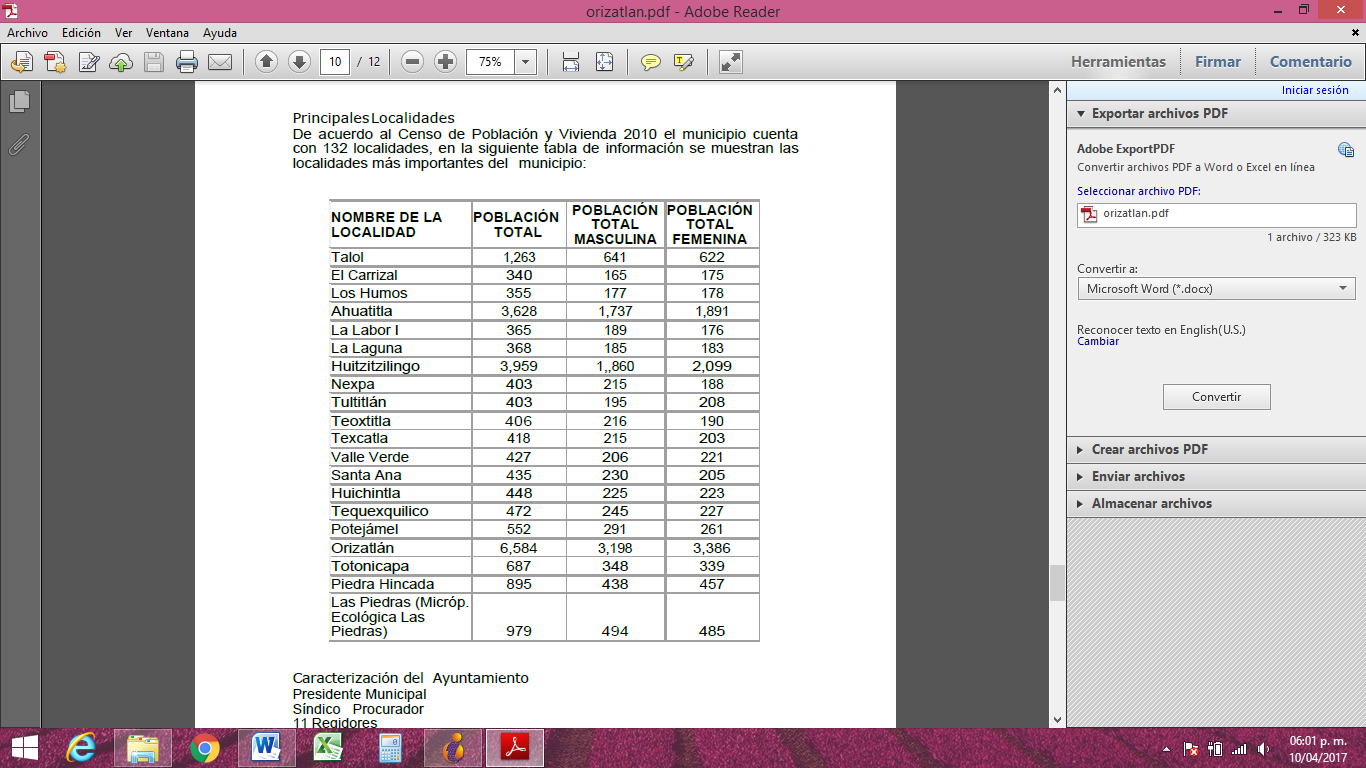 CARACTERIZACIÓN DEL AYUNTAMIENTOPRESIDENTE MUNICIPALSÍNDICO PROCURADOR11 REGIDORESAUTORIDADES AUXILIARES120 DELEGADOS MUNICIPALES81 COMISARIADOS EJIDALESREGIONALIZACIÓN POLÍTICO – ELECTORALDISTRITO ELECTORAL FEDERAL : IDISTRITO LOCAL ELECTORAL: XIIIORGANIZACIÓN Y OBJETO SOCIAL:EL MUNICIPIO DE SAN FELIPE ORIZATLAN, HIDALGO; ES UNA INSTITUCIÓN DE ORDEN PUBLICA CON PERSONALIDAD JURÍDICA PROPIA Y UN TERRITORIO DETERMINADO, EL CUAL TIENE LA FACULTAD, Y LA OBLIGACIÓN, DE ATENDER LAS DEMANDAS Y NECESIDADES DE SU NÚCLEO POBLACIONAL LO CUAL REPRESENTA EL MAYOR RETO Y PRIORIDAD DENTRO DE SUS FUNCIONES. BASES DE PREPARACIÓN DE LOS ESTADOS FINANCIEROS:EN LAS BASES PARA LA PREPARACIÓN DE LOS ESTADOS FINANCIEROS DEL MUNICIPIO DE SAN FELIPE ORIZATLAN, SE HAN OBSERVADO LOS POSTULADOS Y PRINCIPIOS BÁSICOS DE CONTABILIDAD, ASÍ COMO EL APEGO A LA NORMATIVIDAD A LA QUE SOMOS SUJETOS POR PARTE DEL ESTADO Y LA FEDERACIÓN Y A LA LEY DE CONTABILIDAD GUBERNAMENTAL, PERO CABE HACER MENCIÓN QUE EL MUNICIPIO SE ENCUENTRA AUN EN EL PROCESO DE IMPLEMENTACIÓN Y DESARROLLO DE LOS DIFERENTES RUBROS DE LA INFORMACIÓN FINANCIERA CON RESPECTO A LA NORMATIVA VIGENTE. CARACTERÍSTICAS DEL SISTEMA DE CONTABILIDAD GUBERNAMENTAL: EL SISTEMA DE CONTABILIDAD QUE EL MUNICIPIO SE ENCUENTRA EMPLEANDO ACTUALMENTE ES EL DE INDETEC ( SACG.NET ). EL CUAL INTEGRA EN FORMA AUTOMÁTICA LA INFORMACIÓN CONTABLE CON EL EJERCICIO PRESUPUESTARIO, REGISTRA DE MANERA AUTOMÁTICA Y POR ÚNICA VEZ LOS MOMENTOS CONTABLES TANTO DEL INGRESO ( ESTIMADO, MODIFICADO, DEVENGADO Y RECAUDADO) COMO DEL EGRESO ( APROBADO, MODIFICADO, COMPROMETIDO, DEVENGADO, EJERCIDO Y PAGADO. ), EFECTÚA LA INTERRELACIÓN AUTOMÁTICA DE LOS DISTINTOS CLASIFICADORES PRESUPUESTARIOS, LA LISTA DE CUENTAS Y EL CATALOGO DE BIENES, REFLEJA EN TIEMPO REAL LA SITUACIÓN DEL MUNICIPIO ASÍ COMO LOS DISTINTOS ESTADOS FINANCIEROS, ESTADOS PRESUPUESTARIOS Y DEMÁS INFORMACIÓN QUE FACILITA Y AYUDA A LA CORRECTA Y OPORTUNA TOMA DE DECISIONES.     DESCRIPCIÓNTOTALREPO 2019 $ 0.00FOMENTO MUNICIPAL   $ 0.00FORTAMUN DF $ 0.00FONDO Y AÑOTOTALREPO:2019$                 0.00FONDO GENERAL DE PARTICIPACIONES2019$     211,854.00FOMENTO MUNICIPAL2019$                 0.00IMPTO. SOBRE AUTOMÓVILES NUEVOS “ISAN”2019$                 0.00            IMPTO. SOBRE PROD. Y SERVICIOS “IEPS TABACOS”2019$                 0.00IMPTO. SOBRE PROD. Y SERVICIOS “IEPS GASOLINA Y DIÉSEL” 2019$                 0.00FONDO Y AÑOTOTALFONDO DE FISCALIZACIÓN Y RECAUDACIÓN2019$                   0.00  FONDO DE COMPENSACIÓN DEL ISAN2019$                   0.00FAISM2016$       804,695.372019$ 52,740,936.12FAFM 2019$       500,972.00      FONDO DE COMPENSACIÓN2019$                   0.00ISR PARTICIPABLE2019$                   0.00              INMUJERES 2019$                   0.00PRODDER2019$        85,339.00FEIEF2019$                  0.00TOTAL:$  54,343,796.49 DESCRIPCIÓNIMPORTETERRENOS$ 3,500,000.00EDIFICIOS NO HABITACIONALES$ 707,000.00DESCRIPCIÓNIMPORTEMOBILIARIO Y EQUIPO DE ADMINISTRACIÓN:MUEBLES Y EQUIPO DE ESTANTERÍA$    142,913.49EQUIPO DE CÓMPUTO Y TECNOLOGÍAS DE LA INF.$    897,954.03OTROS MOBILIARIOS Y EQUIPO DE ADMÓN.$     124,900.00MOBILIARIO Y EQUIPO EDUCACIONAL Y REC.EQUIPOS Y APARATOS AUDIOVISUALES$         3,900.85CÁMARAS FOTOGRÁFICAS Y DE VIDEO$       17,919.22OTRO, MOB. Y EQUIPO EDUC. Y RECREATIVO$     107,126.79VEHÍCULOS Y EQUIPO DE TRANSPORTEVEHÍCULOS Y EQUIPO TERRESTRE$ 5,266,394.25CARROCERÍAS Y REMOLQUES$       47,136.00EQUIPO DE DEFENSA Y SEGURIDADEQUIPO DE DEFENSA Y SEGURIDAD$                 0.00MAQUINARIA, OTROS EQUIPOS Y HERRAMIENTASEQUIPO DE COMUNICACIÓN Y TELECOMUNICACIÓN$                 0.00SISTEMAS DE AIRE ACONDICIONADO$       26,000.01HERRAMIENTAS Y MAQUINAS-HERRAMIENTAS$       22,040.00OTROS EQUIPOS$     888,191.39DESCRIPCIÓNIMPORTESOFTWARE$ 0.00RETENCIÓNFONDOAÑOIMPORTEISPTFONDO GRAL. DE PART.2019 $                0.00ISPTFOMENTO MUNICIPAL2019 $                0.00ISPTFORTAMUN2019 $                0.00ISPTRECURSOS PROPIOS2019 $                0.00  5% AL MILLAR INSP. Y VIG.FAISM2019 $      63,155.03  10% RETENCIÓN DE ISRFAFM2019 $                0.0010% RETENCIÓN DE ISRFOMENTO2019 $                0.0010% RETENCIÓN DE ISRRECURSOS PROPIOS2019 $                0.001% SUP. DE OBRA PUBICAFAISM2019 $   126,310.02IMPUESTO SOBRE NOMINAFONDO GRAL. DE PART.2019 $   211,854.00TOTAL $   401,319.05PATRIMONIO NETO INICIAL CONTRIBUIDO$ 7,996,697.05VARIACIONES DE LA HACIENDA PUBLICA /PATRIMONIO NETO DEL EJERCICIO. RESULTADO DE EJERCICIOS ANTERIORES$ 0.00HACIENDA PUBLICA/PATRIMONIO NETO AL FINAL DEL EJERCICIO.$     6,339,633.63VARIACIÓN DE LA HACIENDA PUBLICA/PATRIMONIO NETO. RESULTADOS DE EJERCICIOS ANTERIORES$ 101,400,513.51SALDO NETO EN LA HACIENDA PUBLICA/PATRIMONIO EJERCICIOS ANTERIORES$ 99,482,949.59GENERADO DEL EJERCICIOGENERADO DEL EJERCICIO RESULTADO DEL EJERCICIO (AHORRO/DESAHORRO)$ 99,879,514.16SALDO NETO EN LA HACIENDA PUBLICA/PATRIMONIO DEL EJERCICIO$ 99,879,514.16CONCEPTOTOTALFLUJOS NETOS DE EFECTIVO DE LAS ACTIVIDADES DE OPERACIÓN $ 95,602,682.68ORIGEN: ( IMPUESTOS, DERECHOS, APROVECHAMIENTOS, PARTICIPACIONES Y APORTACIONES. )$ 196,494,002.79APLICACIÓN: ( SERV. PERSONALES, MAT. Y SUMINISTROS, SERV. GRALES., TRANSFERENCIAS, ASIGNACIONES, SUBSIDIOS Y OTRAS AYUDAS. $  100,891,320.11FLUJOS NETOS DE EFECTIVO DE LAS ACTIVIDADES DE INVERSIÓN. - $ 75,674,294.78ORIGEN ( BIENES INMUEBLES, INFRAESTRUCTURA Y CONSTRUCCIONES EN PROCESO.$ 0.00APLICACIÓN: BIENES INMUEBLES INF. Y CONST. EN PROCESO$ 75,674,294.78FLUJOS NETOS DE EFECTIVO POR ACTIVIDADES DE FINANCIAMIENTO.$ 0.00 ORIGEN: OTROS ORÍGENES DE FINANCIAMIENTO$ 0.00APLICACIÓN: ( OTRAS APLICACIONES DE FINANCIAMIENTO )$ 0.00INCREMENTO/DISMINUCIÓN NETA EN EL EFECTIVO Y EQUIVALENTES$  19,928,387.90EFECTIVO Y EQUIVALENTES AL EFECTIVO AL INICIO DEL EJERCICIO.$ 34,415,408.59EFECTIVO Y EQUIVALENTES AL EFECTIVO AL FINAL DEL EJERCICIO$ 54,343,796.49